Supplementary MaterialTable S1: Search StrategiesTable S 2. Quality assessment of non-randomized studies using Newcastle‐Ottawa quality scale for cohort studies NOS, Newcastle‐Ottawa quality scale; one “*” means one pointFigure S 1: Funnel plot of incidence of all-grade overall potential irAEs in ipilimumab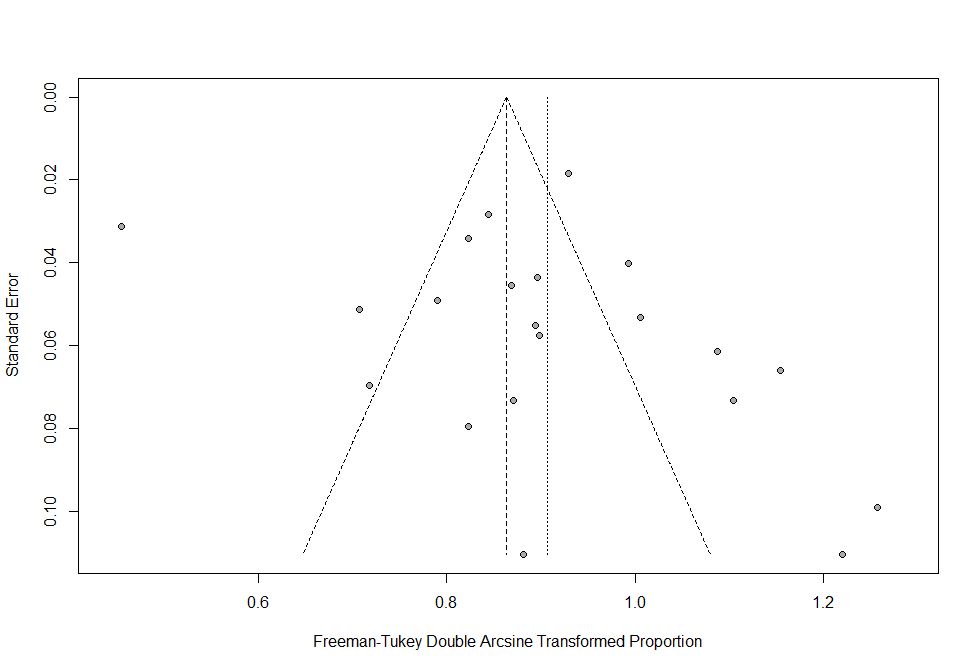 Egger’s test: p-value 0.31Figure S 2: Funnel plot of incidence of grade≥3 overall potential irAEs in ipilimumab 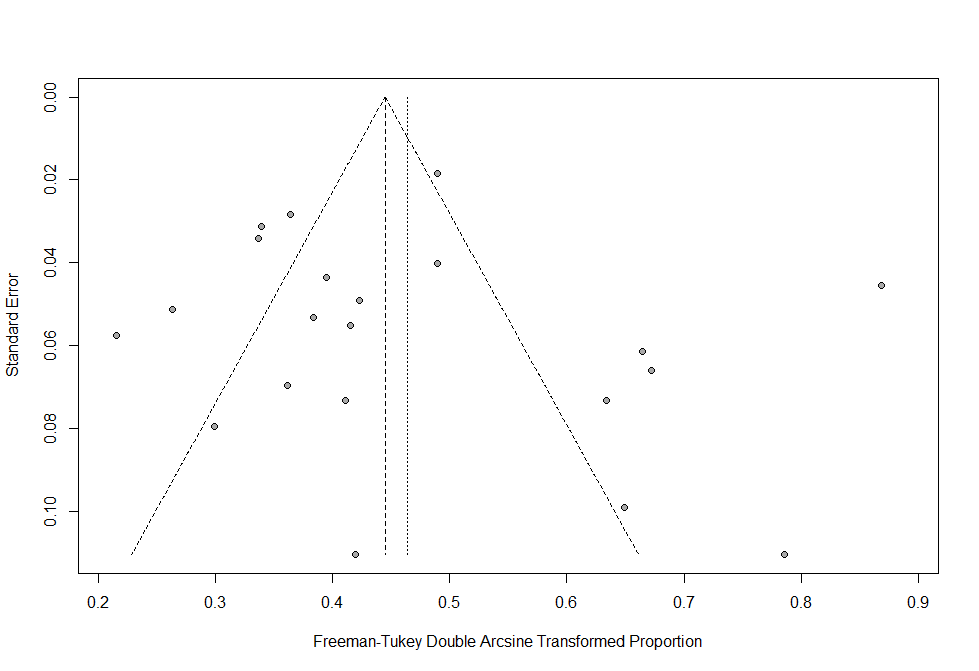 Egger’s test: p-value 0.59Figure S 3: Funnel plot of incidence of all-grade overall potential irAEs in ipilimumab (FDA approved dose)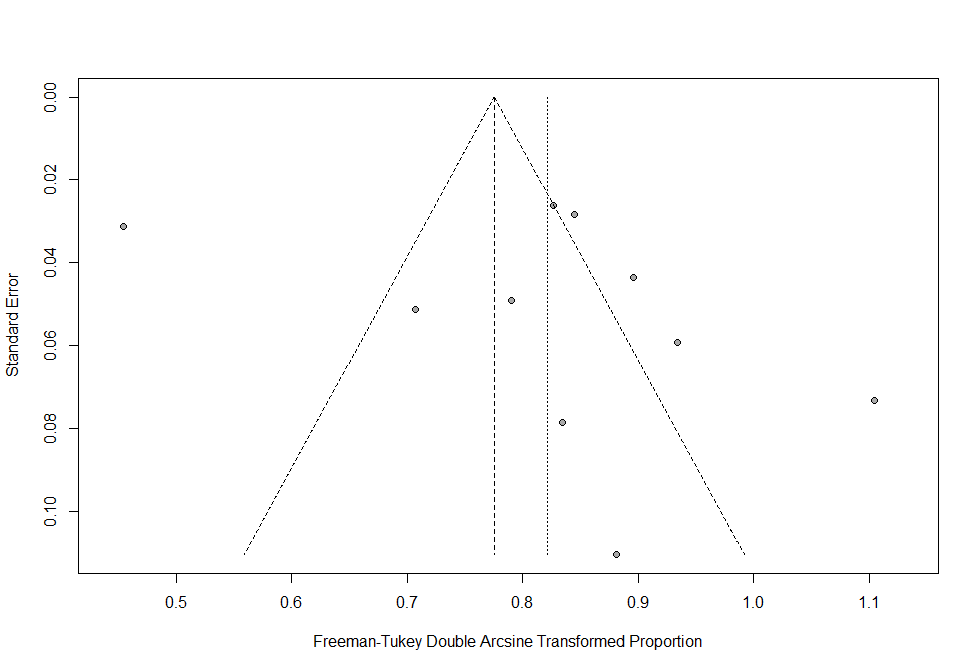 Egger’s test: p-value 0.39Figure S 4: Funnel plot of incidence of grade≥3 overall potential irAEs in ipilimumab (FDA approved dose)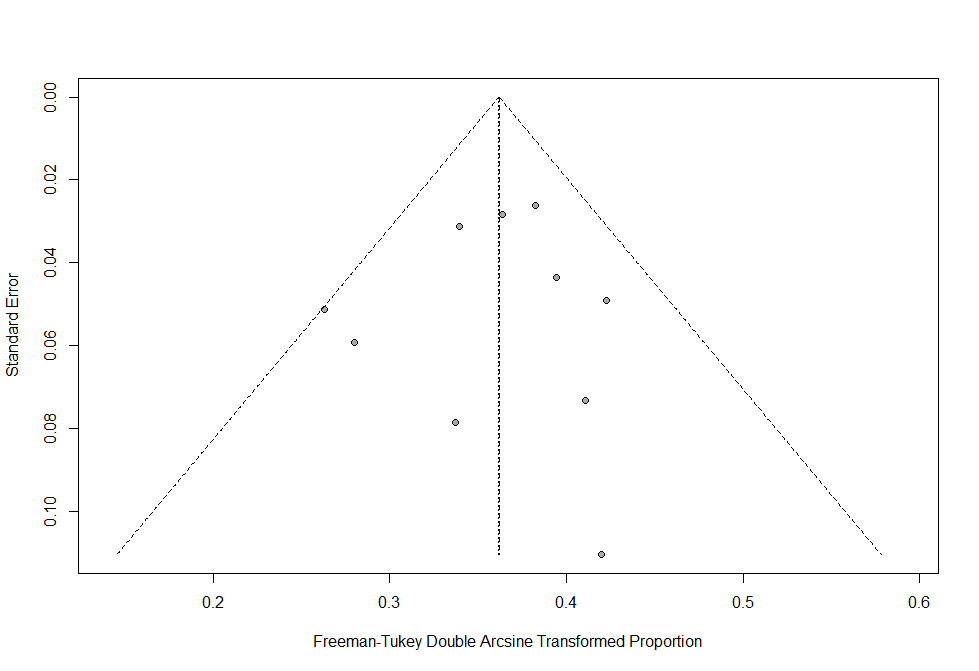 Egger’s test: p-value 0.82Figure S 5: Funnel plot of incidence of all-grade overall potential irAEs in nivolumab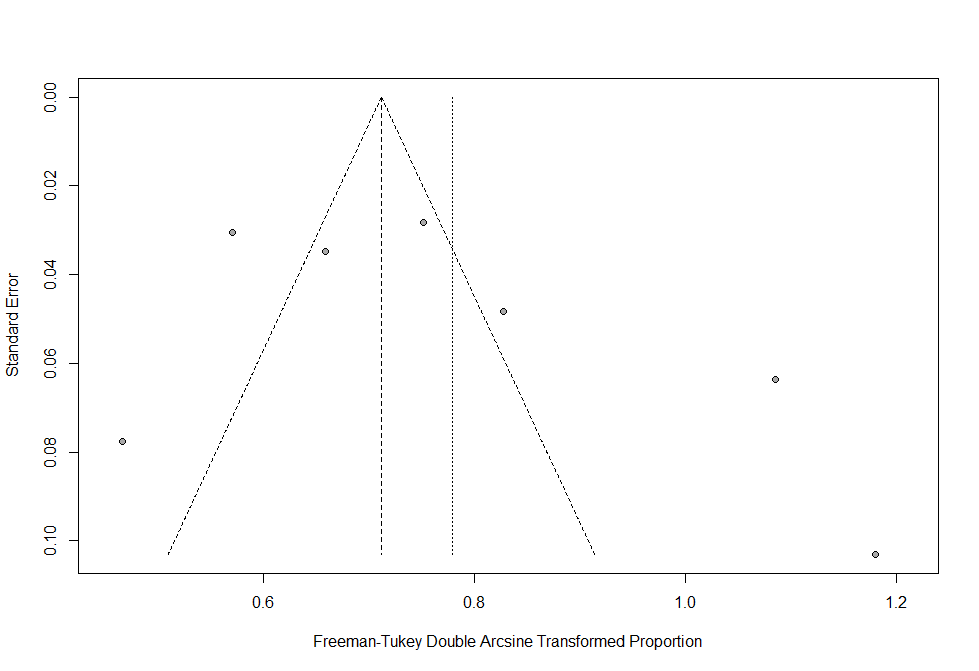 Egger’s test: p-value 0.27Figure S 6: Funnel plot of incidence of grade≥3 overall potential irAEs in nivolumab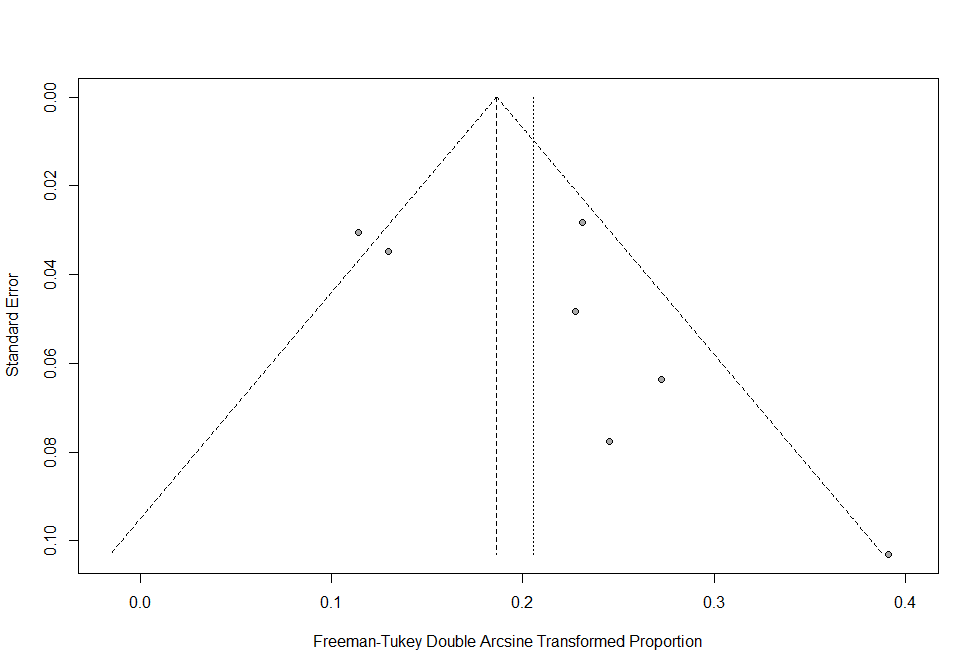 Egger’s test: p-value 0.16Figure S 7: Funnel plot of incidence of all-grade overall potential irAEs in nivolumab (FDA approved dose)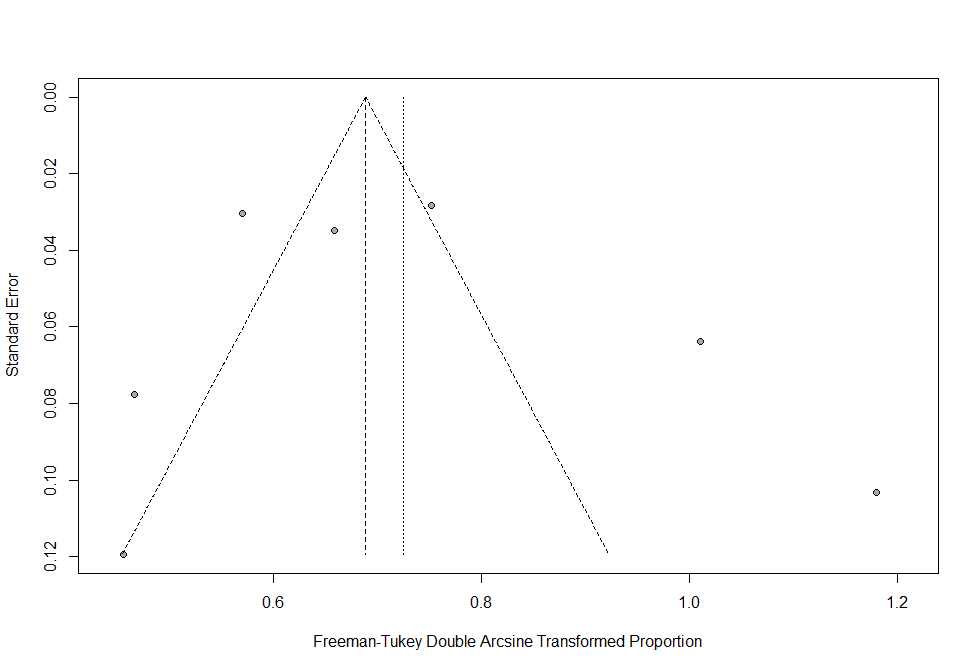 Egger’s test: p-value 0.62Figure S 8: Funnel plot of incidence of grade≥3 overall potential irAEs in nivolumab (FDA approved dose)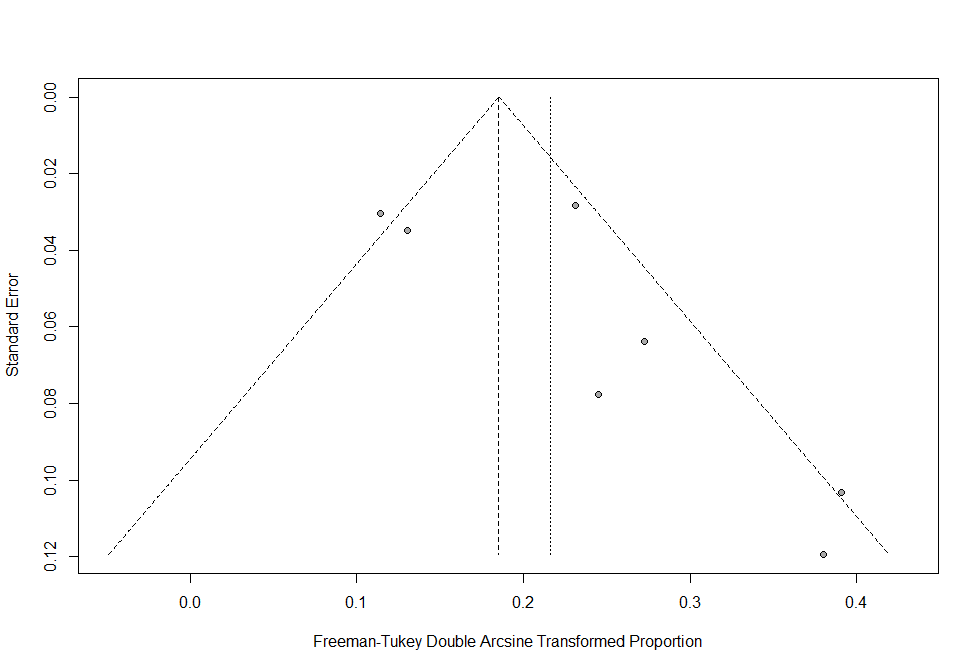 Egger’s test: p-value 0.12Figure S 9: Funnel plot of incidence of all-grade overall potential irAEs in pembrolizumab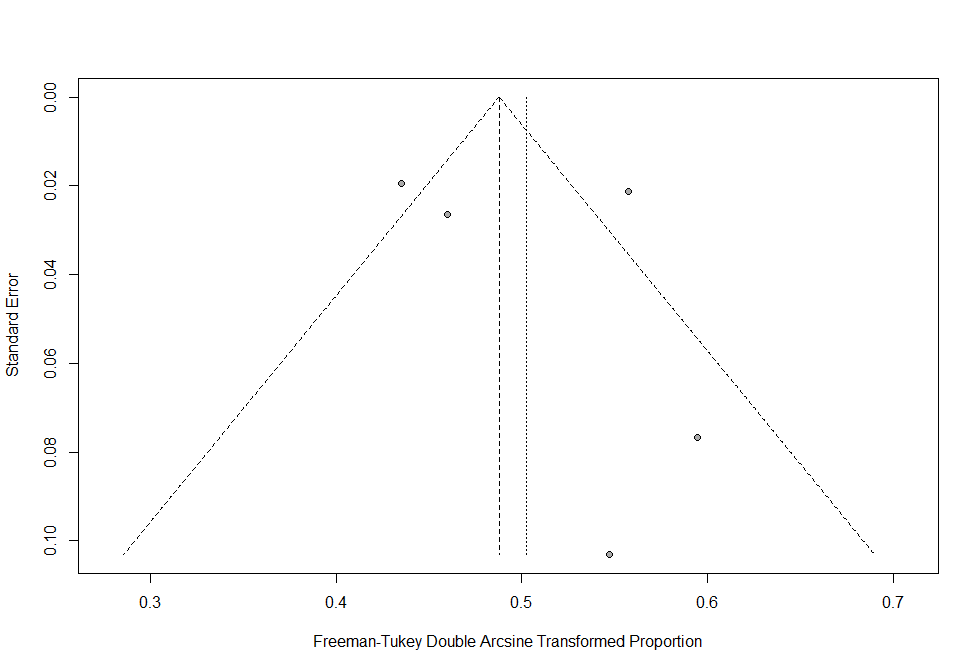 Egger’s test: p-value 0.62Figure S 10: Funnel plot of incidence of grade≥3 overall potential irAEs in Pembrolizumab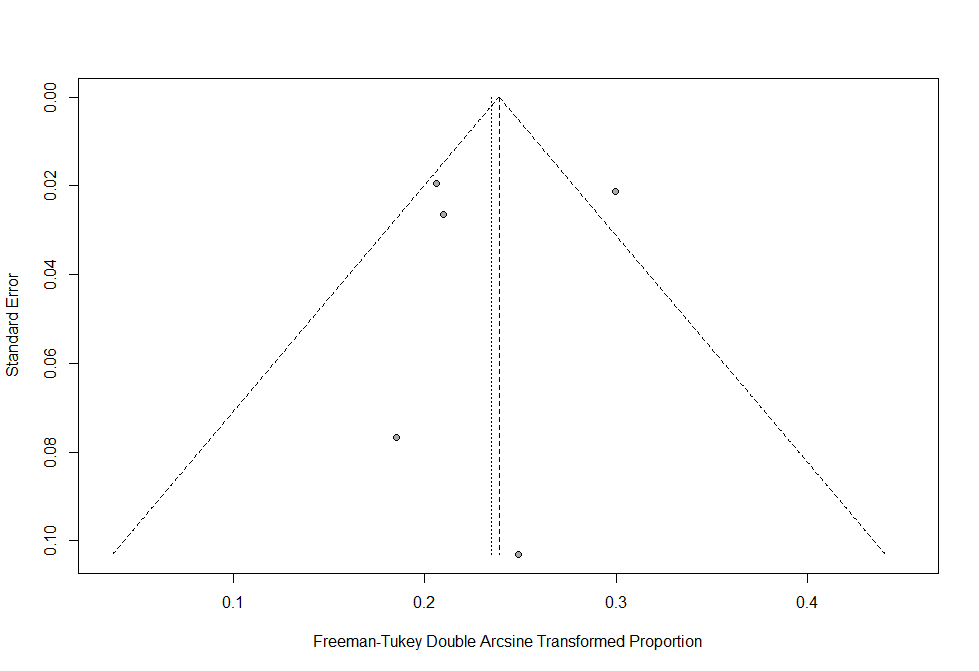 Egger’s test: p-value 0.83Figure S 11: Funnel plot of incidence of all-grade overall potential irAEs in pembrolizumab (FDA approved dose)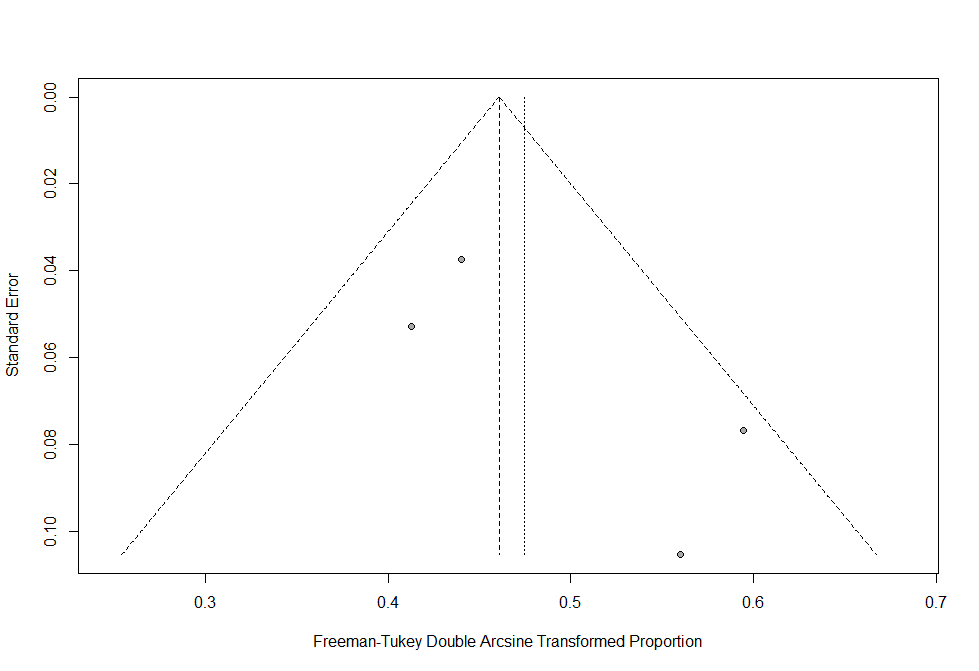 Egger’s test: p-value 0.23Figure S 12: Funnel plot of incidence of grade≥3 overall potential irAEs in pembrolizumab (FDA approved dose)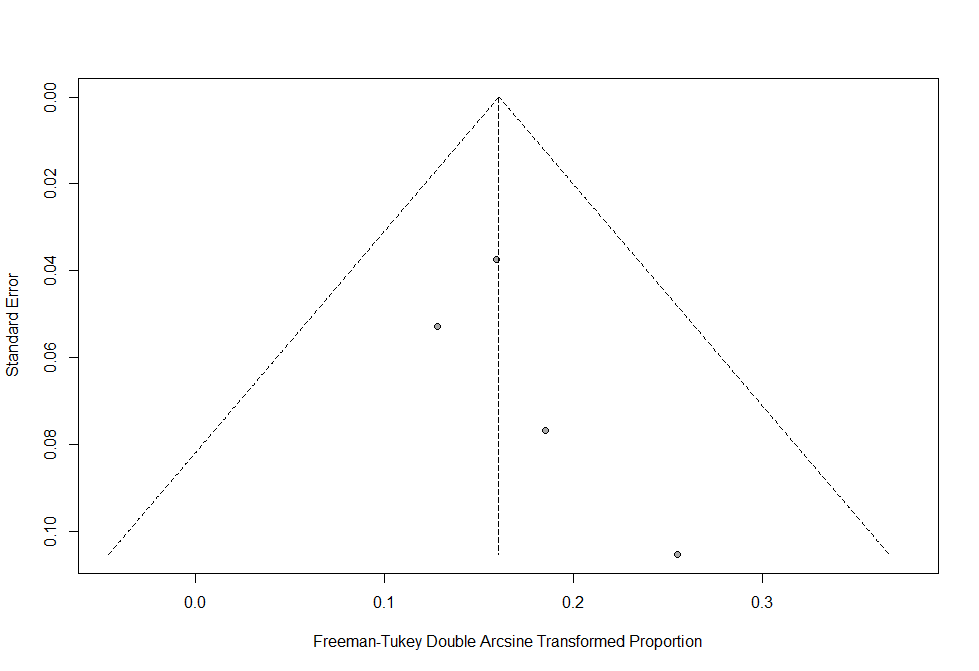 Egger’s test: p-value 0.31Figure S 13: Funnel plot of incidence of all-grade overall potential irAEs in nivolumab and ipilimumab combination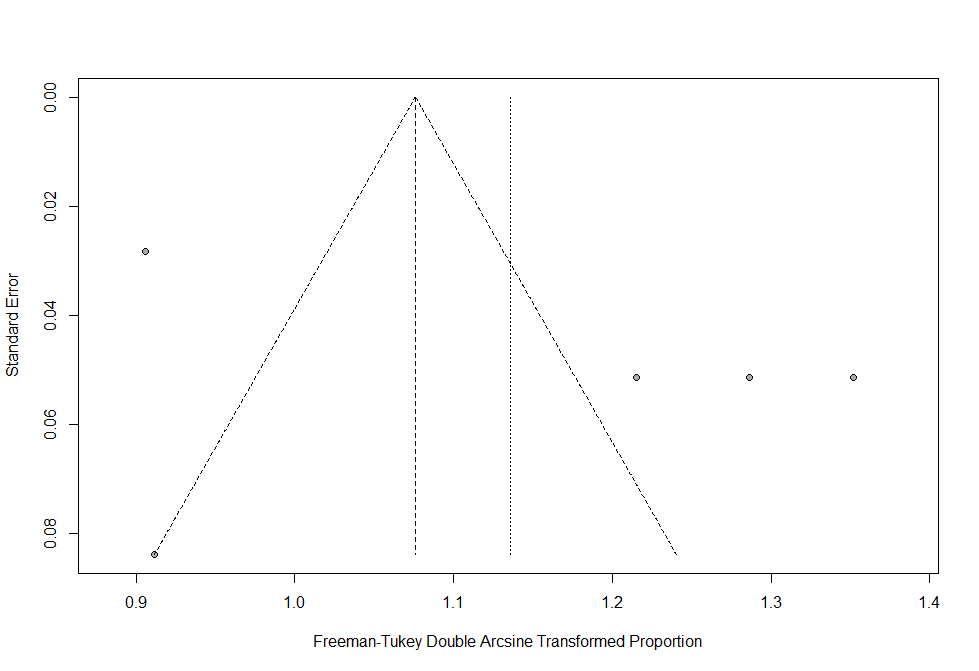 Egger’s test: p-value 0.32Figure S 14: Funnel plot of incidence of grade≥3 overall potential irAEs in Overall nivolumab and ipilimumab combination 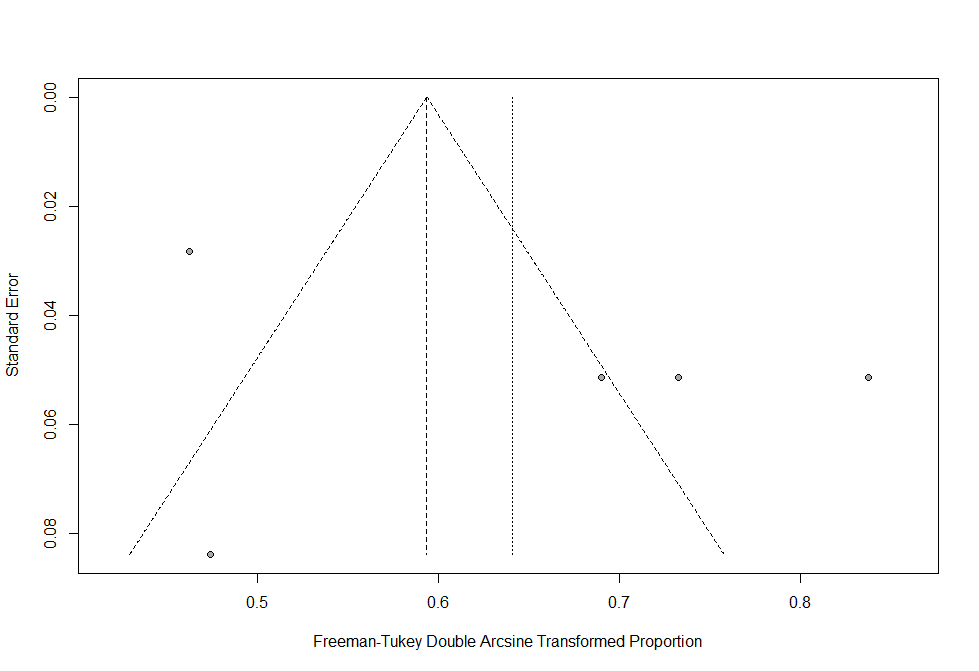 Egger’s test: p-value 0.32Figure S 15: Funnel plot of incidence of all-grade overall potential irAEs in nivolumab and ipilimumab combination (FDA approved dose)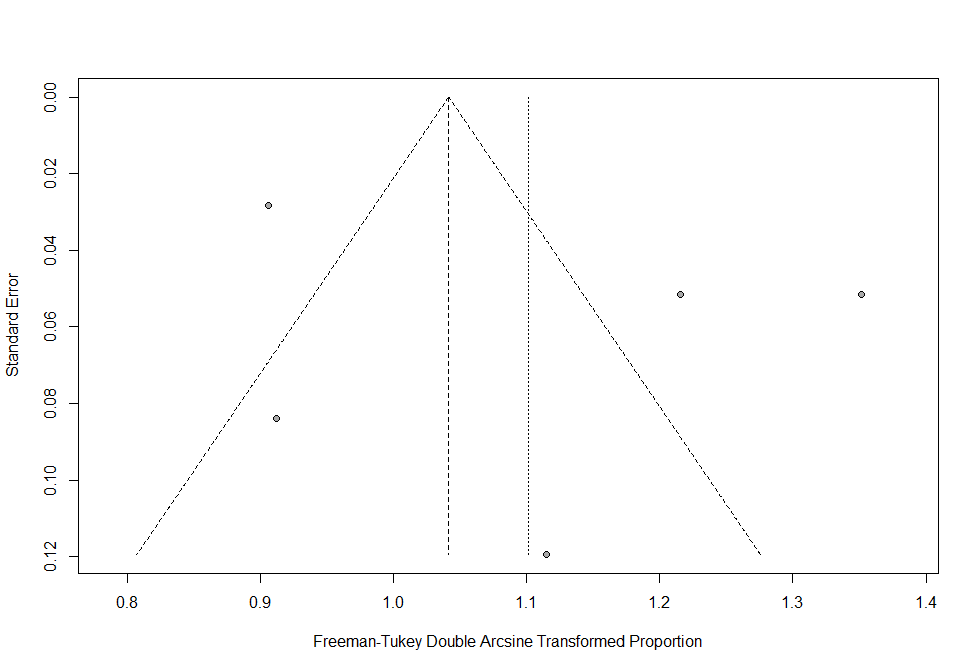 Egger’s test: p-value 0.46Figure S 16: Funnel plot of incidence of grade≥3 overall potential irAEs in Overall nivolumab and ipilimumab combination (FDA approved dose)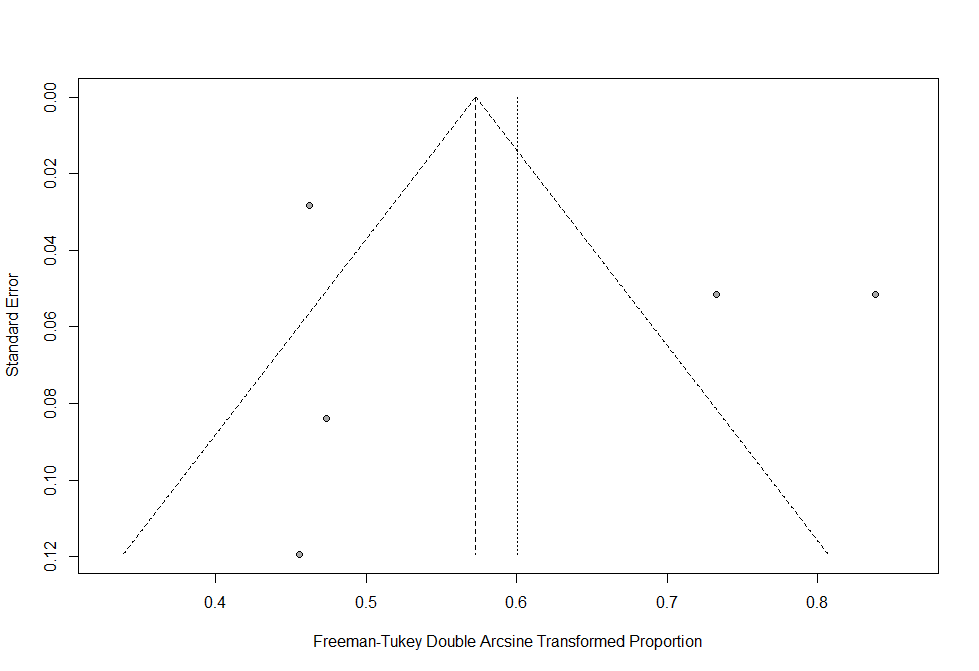 Egger’s test: p-value 0.62Figure S 17: Forest plot of the incidence of all-grade colitis in the sequential of ipilimumab followed by nivolumab therapy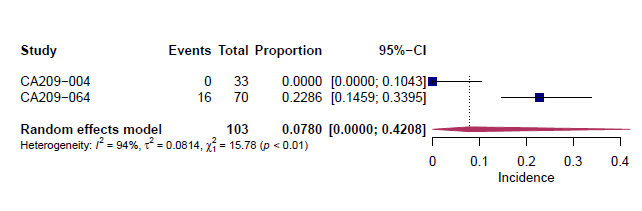 Figure S 18: Forest plot of the incidence of all-grade elevated alanine aminotransferase (ALT) in the sequential of ipilimumab followed by nivolumab therapy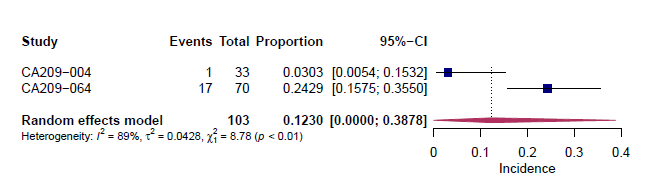 Figure S 19: Forest plot of the incidence of all-grade elevated amylase in the sequential of ipilimumab followed by nivolumab therapy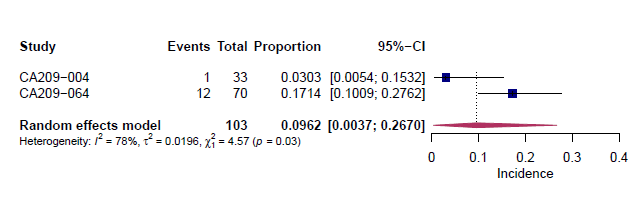 Figure S 20: Forest plot of the incidence of all-grade elevated aspartate aminotransferase (AST) in the sequential of ipilimumab followed by nivolumab therapy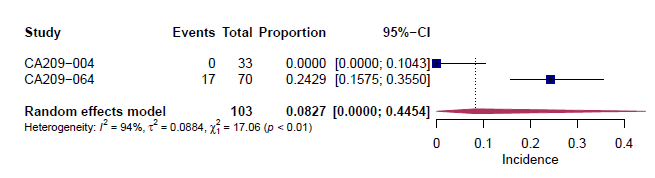 Figure S 21: Forest plot of the incidence of all-grade elevated lipase in the sequential of ipilimumab followed by nivolumab therapy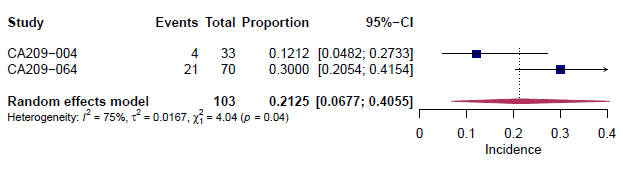 Figure S 22: Forest plot of the incidence of all-grade pruritus in the sequential of ipilimumab followed by nivolumab therapy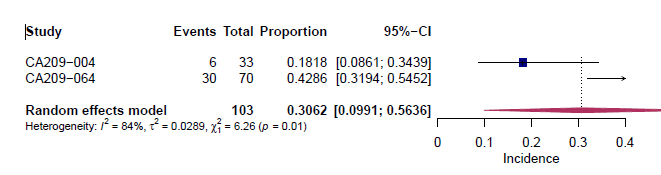 Figure S 23: Forest plot of the incidence of all-grade rash in the sequential of ipilimumab followed by nivolumab therapy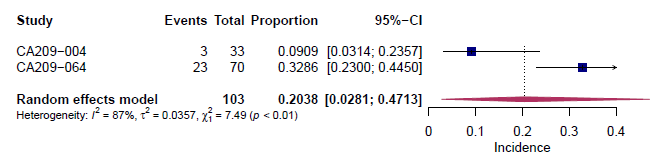 Figure S 24: Forest plot of the incidence of all-grade vitiligo in the sequential of ipilimumab followed by nivolumab therapy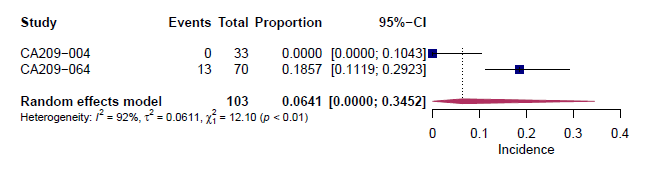 Figure S 25: Forest plot of the incidence of all-grade diarrhea in the sequential of ipilimumab followed by nivolumab therapy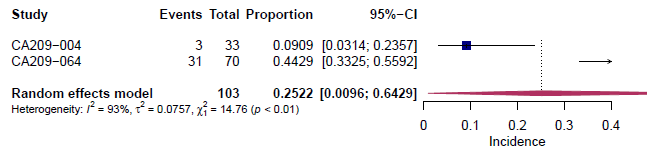 Figure S 26: Forest plot of the incidence of all-grade hypothyrodism in the sequential of ipilimumab followed by nivolumab therapy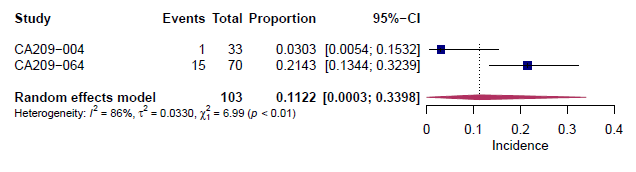 Figure S 27: Forest plot of the incidence of all-grade hepatitis in nivolumab monotherapy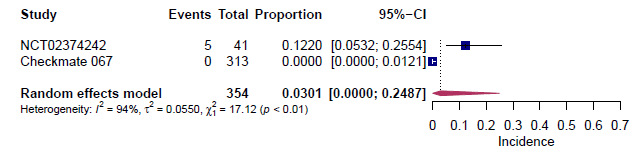 Figure S 28: Forest plot of the incidence of grade≥3 hepatitis in nivolumab monotherapy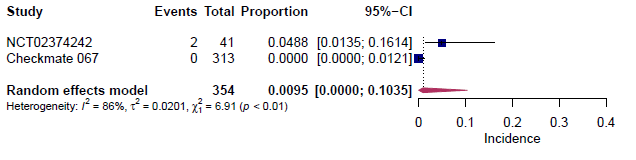 Figure S 29: Forest plot of the incidence of grade≥3 lymphopenia in nivolumab monotherapy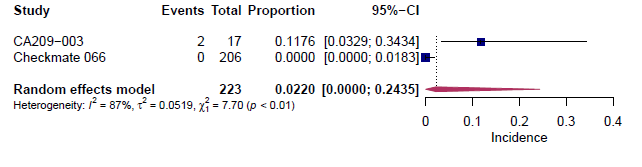 Figure S 30: Forest plot of the incidence of all-grade muscle spasms in nivolumab monotherapy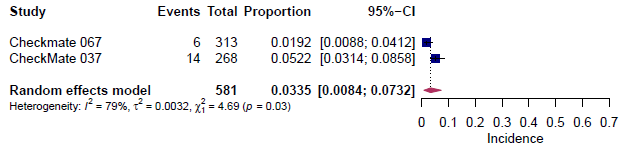 Figure S 31: Forest plot of the incidence of all-grade skin hypopigmentation in ipilimumab and nivolumab concomitant therapy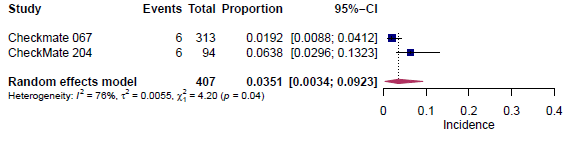 Figure S 32: Forest plot of the incidence of all-grade overall incidence of irAEs in ipilimumab monotherapy by prior treatment experienceA: main analysis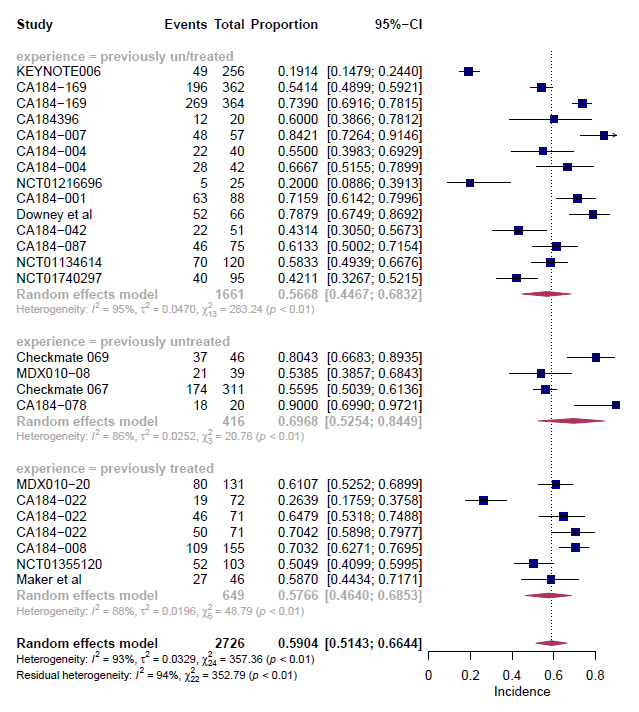 B: FDA approved dose analysis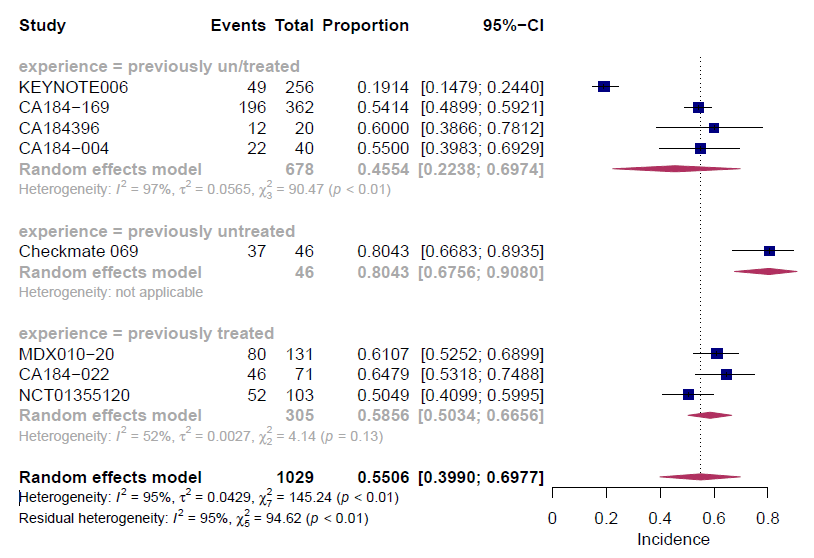 Figure S 33: Forest plot of the incidence of all-grade overall incidence of irAEs in nivolumab monotherapy by prior treatment experienceA: main analysis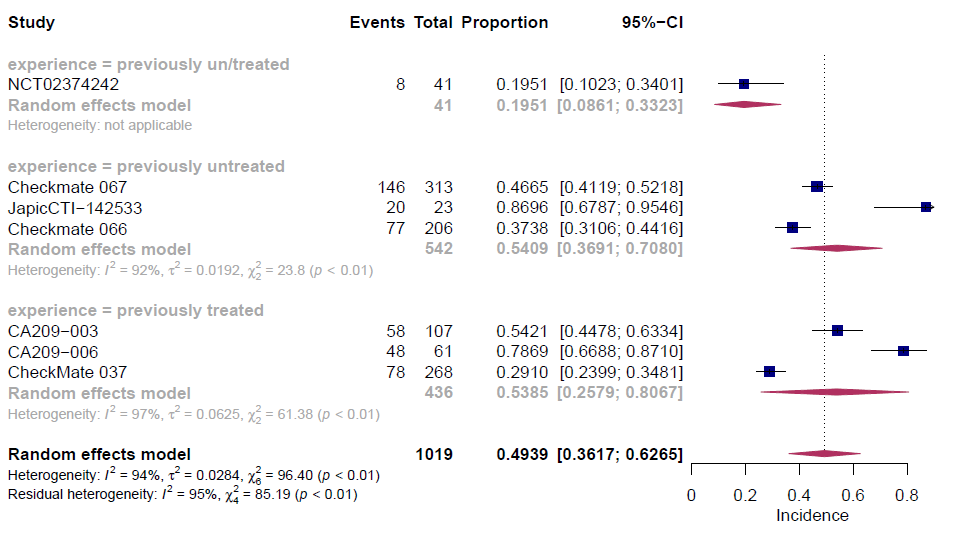 B: FDA approved dose analysis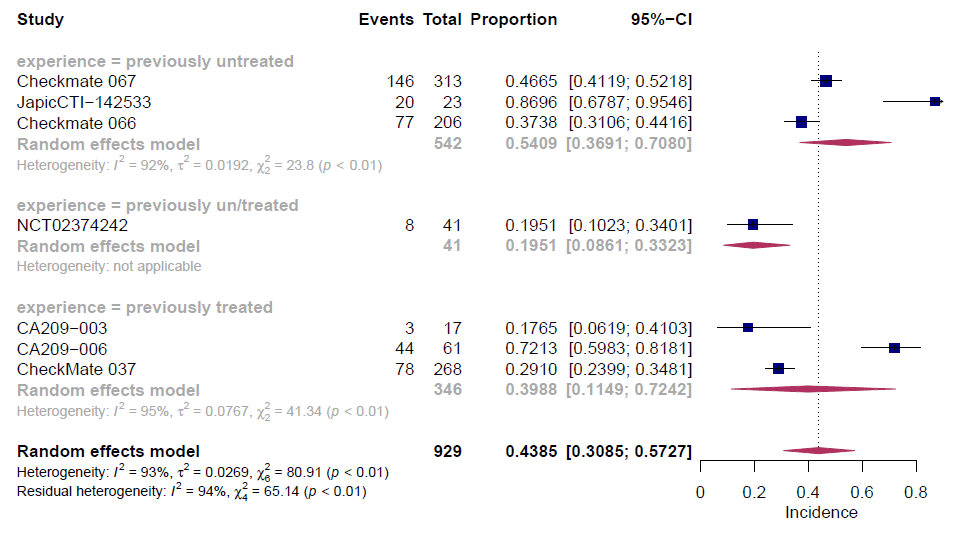 Figure S 34: Forest plot of the incidence of all-grade overall incidence of irAEs in ipilimumab and nivolumab combination therapy by prior treatment experienceA: main analysis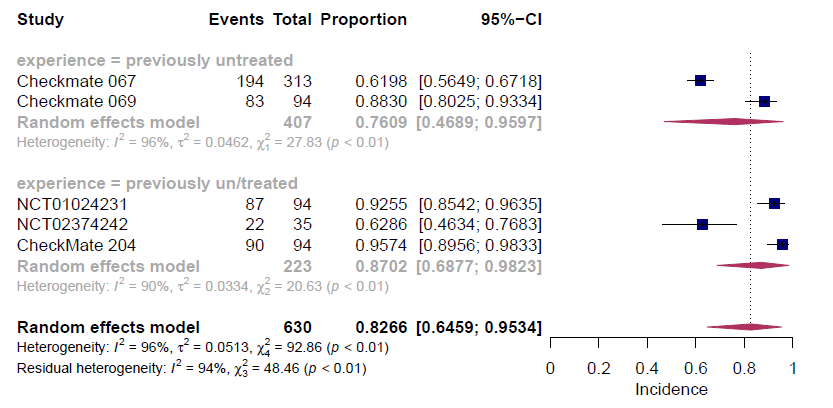 B: FDA approved dose analysis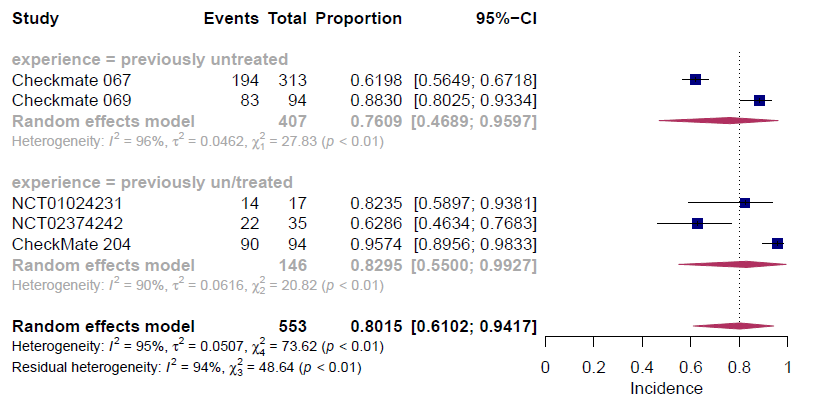 Figure S 35: Forest plot of the incidence of grade≥3 overall incidence of irAEs in ipilimumab and nivolumab combination therapy by prior treatment experienceA: main analysis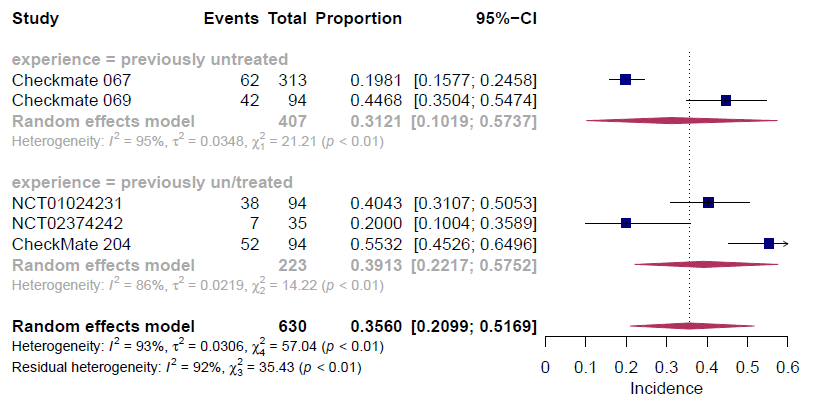 B: FDA approved dose analysis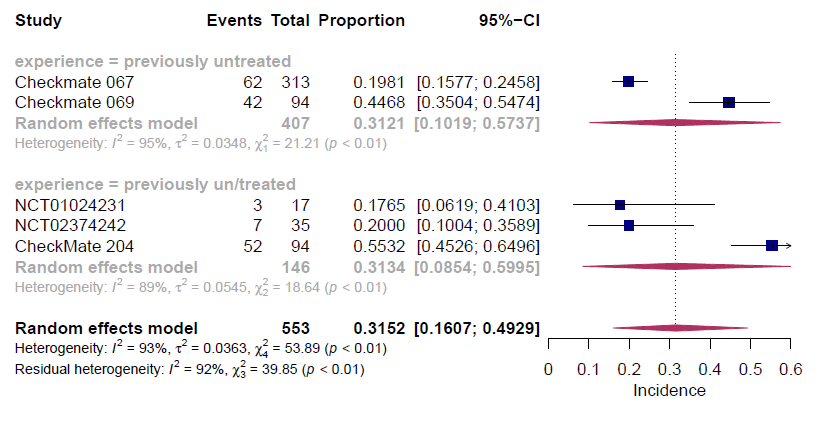 Figure S 36: Forest plot of the incidence of all-grade elevated amylase in ipilimumab monotherapy by prior treatment experienceFigure S 37: Forest plot of the incidence of all-grade arthralgia in ipilimumab monotherapy by prior treatment experienceFigure S 38: Forest plot of the incidence of all-grade dermatitis in ipilimumab monotherapy by prior treatment experienceFigure S 39: Forest plot of the incidence of all-grade hyperglycemia in ipilimumab monotherapy by prior treatment experienceFigure S 40: Forest plot of the incidence of all-grade elevated lipase in ipilimumab monotherapy by prior treatment experienceFigure S 41: Forest plot of the incidence of grade≥3 elevated lipase in ipilimumab monotherapy by prior treatment experienceFigure S 42: Forest plot of the incidence of all-grade pruritus in ipilimumab monotherapy by prior treatment experienceFigure S 43: Forest plot of the incidence of all-grade rash maculopapular in ipilimumab monotherapy by prior treatment experienceFigure S 44: Forest plot of the incidence of all-grade elevated blood alkaline phosphatase in nivolumab monotherapy by prior treatment experience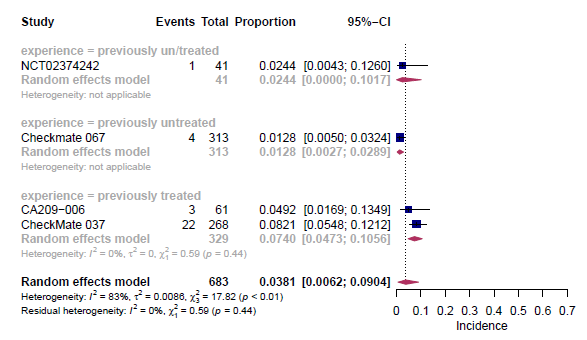 Figure S 45: Forest plot of the incidence of all-grade alopecia in nivolumab monotherapy by prior treatment experience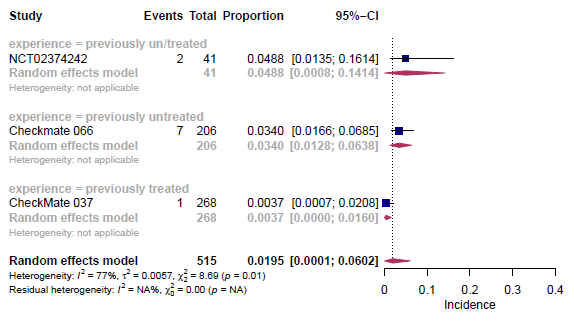 Figure S 46: Forest plot of the incidence of all-grade diarrhea in nivolumab monotherapy by prior treatment experienceFigure S 47: Forest plot of the incidence of all-grade elevated lipase in nivolumab monotherapy by prior treatment experience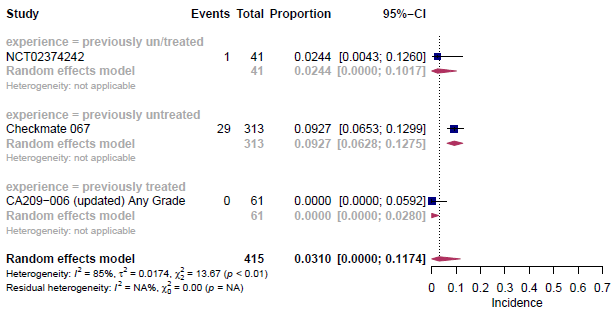 Figure S 48: Forest plot of the incidence of all-grade pruritus in nivolumab monotherapy by prior treatment experienceFigure S 49: Forest plot of the incidence of all-grade rash in nivolumab monotherapy by prior treatment experienceFigure S 50: Forest plot of the incidence of all-grade maculopapular rash in nivolumab monotherapy by prior treatment experienceFigure S 51: Forest plot of the incidence of all-grade elevated aspartate aminotransferase (AST) in ipilimumab and nivolumab combination therapy by prior treatment experienceFigure S 52: Forest plot of the incidence of all-grade hepatitis in ipilimumab and nivolumab combination therapy by prior treatment experience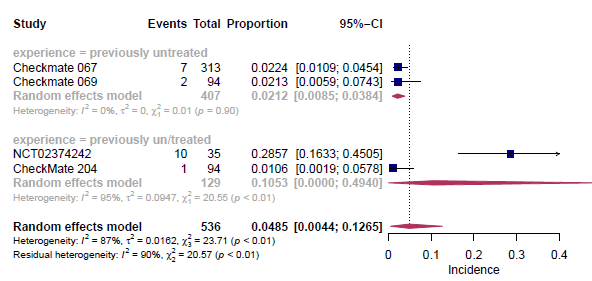 Figure S 53: Forest plot of the incidence of all-grade myalgia in ipilimumab and nivolumab combination therapy by prior treatment experience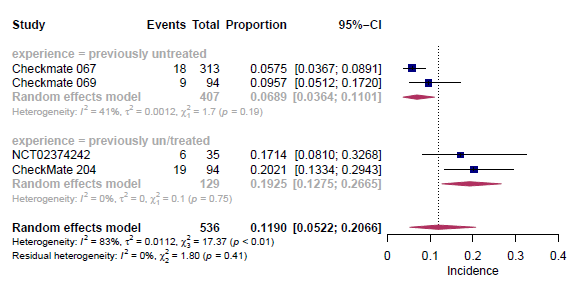 Figure S 54: Forest plot of the incidence of all-grade rash in ipilimumab and nivolumab combination therapy by prior treatment experienceFigure S 55: Forest plot of the incidence of all-grade maculopapular rash in ipilimumab and nivolumab combination therapy by prior treatment experienceFigure S 56: Forest plot of the incidence of grade≥3 diabetes mellites in ipilimumab (FDA dose) monotherapy by prior treatment experience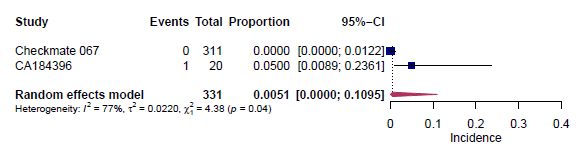 Figure S 57: Forest plot of the incidence of all-grade lymphopenia in nivolumab (FDA dose) monotherapy by prior treatment experience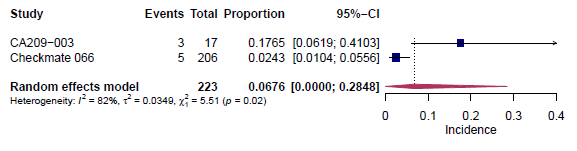 Figure S 58: Forest plot of the incidence of all-grade photosensitivity in nivolumab (FDA dose) monotherapy by prior treatment experience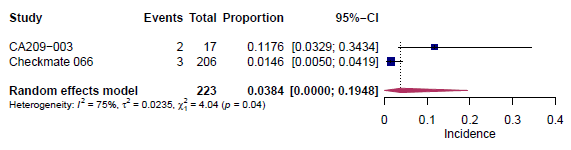 Figure S 59: Forest plot of the incidence of all-grade erythema in ipilimumab and nivolumab (FDA dose) combination therapy by prior treatment experience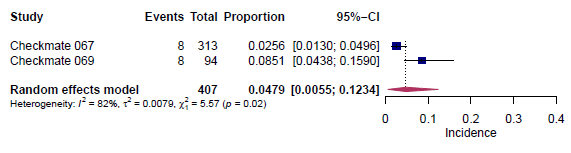 Figure S 60: Forest plot of the incidence of all-grade hyperthyroidism in ipilimumab (FDA dose) monotherapy by prior treatment experience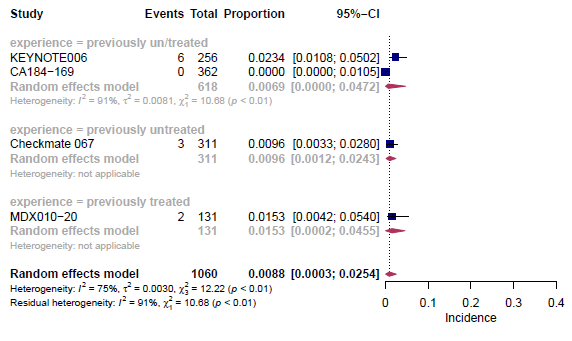 Figure S 61: Forest plot of the incidence of all-grade myalgia in ipilimumab (FDA dose) monotherapy by prior treatment experience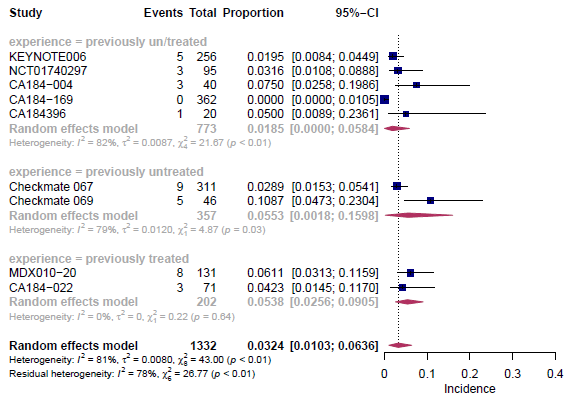 Figure S 62: Forest plot of the incidence of all-grade elevated alanine aminotransferase (ALT) in ipilimumab and nivolumab (FDA dose) combination therapy by prior treatment experience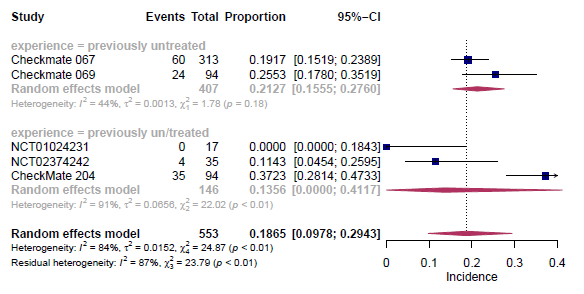 Medline-PubMed((("pembrolizumab"[ALL] OR "pembrolizumab"[Supplementary Concept] OR "keytruda "[ALL] OR "lambrolizumab"[ALL] OR "MK-3475"[ALL] OR "MK3475"[ALL] OR "MK 3475"[ALL] OR "SCH-900475"[ALL] OR "SCH900475"[ALL] OR "SCH 900475"[ALL] OR "nivolumab"[ALL] OR "nivolumab"[Supplementary Concept] OR "opdivo"[ALL] OR "BMS-936558"[ALL] OR "BMS936558"[ALL] OR "BMS 936558"[ALL] OR "ONO-4538"[ALL] OR "ONO4538"[ALL] OR "ONO 4538"[ALL] OR "MDX-1106"[ALL] OR "MDX1106"[ALL] OR "MDX 1106"[ALL] OR "immune checkpoint inhibitor*"[ALL] OR "anti-PD-1"[ALL] OR "anti-PD1"[ALL] OR "anti-PD 1"[ALL] OR "pd1 inhibitor*"[ALL] OR "pd 1 inhibitor*"[ALL] OR "pd 1 inhibitor nivolumab"[ALL] OR "programmed cell death 1 receptor/antagonists and inhibitors"[MeSH Terms] OR "programmed cell death 1 receptor/antagonists and inhibitors"[ALL] OR "programmed cell death 1 receptor antagonist*"[ALL] OR "programmed cell death 1 receptor inhibitor*"[ALL] OR "Ipilimumab"[ALL] OR "Ipilimumab "[Supplementary Concept] OR "MDX-010"[ALL] OR "MDX010"[ALL] OR "MDX 010"[ALL] OR "MDX-CTLA-4"[ALL] OR "MDX-CTLA4"[ALL] OR "BMS-734016"[ALL] OR "BMS734016"[ALL] OR "BMS 734016"[ALL] OR "Yervoy"[ALL] OR "anti CTLA4"[ALL] OR "anti CTLA-4"[ALL] OR "cytotoxic T-lymphocyte-associated protein-4"[ALL] OR "anti-cytotoxic T-lymphocyte-associated antigen-4"[ALL] OR "MOAB CTLA-4"[ALL] OR "monoclonal antibody CTLA-4"[ALL] OR "monoclonal antibody CTLA4"[ALL]))) AND (("melanoma"[MeSH]) OR "malignant melanoma*"[ALL] OR "melanoma*"[ALL] OR "advanced melanoma*"[ALL] OR "unresectable melanoma*"[ALL]))Cochrane Library-Trial#1	MeSH descriptor: [Melanoma] explode all trees	#2	Melanoma	#3	malignant melanoma	#4	advanced melanoma	#5	unresectable melanoma	#6	#1 OR #2 OR #3 OR #4 OR #5	#7	MeSH descriptor: [Ipilimumab] explode all trees	#8	Ipilimumab	#9	Anti-CTLA-4 MAb	#10	Anti CTLA 4 MAb	#11	MDX-CTLA-4	#12	MDX CTLA 4	#13	MDX-010	#14	MDX 010	#15	MDX010	#16	Yervoy	#17	BMS-734016	#18	BMS 734016	#19	anti CTLA4	#20	anti CTLA-4	#21	cytotoxic T-lymphocyte-associated protein-4	#22	anti-cytotoxic T-lymphocyte-associated antigen-4	#23	monoclonal antibody CTLA-4	#24	monoclonal antibody CTLA 4	#25	monoclonal antibody CTLA4	#26	#7 OR #8 OR #9 OR #10 OR #11 OR #12 OR #13 OR #14 OR #15  OR #16 OR #17 OR #18 OR #19 OR #20 OR #21 OR #22 OR #23 OR #24 OR #25	#27	pembrolizumab	#28	keytruda	#29	lambrolizumab#30	MK-3475	#31	MK3475	#32	MK 3475	#33	SCH-900475	#34	SCH900475	#35	SCH 900475	#36	nivolumab	#37	opdivo	#38	BMS-936558	#39	BMS936558	#40	BMS 936558	#41	ONO-4538	#42	ONO4538	#43	ONO 4538	#44	MDX-1106	#45	MDX1106	#46	MDX 1106	#47	immune checkpoint inhibitor*	#48	anti-PD-1	#49	anti-PD1	#50	anti-PD 1	#51	programmed cell death 1 receptor antagonists	#52	programmed cell death 1 receptor inhibitors#53	programmed cell death-1 receptor antagonists	#54	programmed cell death-1 receptor inhibitors	#55	#27 OR #28 OR #29 OR #30  OR #31 OR #32  OR #33 OR #34 OR #35 OR #36 OR #37 OR #38 OR #39 OR #40  OR #41 OR #42  OR #43 OR #44 OR #45 OR #46 OR #47 OR #48 OR #49 OR #50 OR #51 OR #52  OR #53 OR #54	#56	#26 OR # 55	#57	#6 AND #56	#7 OR #8 OR #9 OR #10 OR #11 OR #12 OR #13 OR #14 OR #15  OR #16 OR #17 OR #18 OR #19 OR #20 OR #21 OR #22 OR #23 OR #24 OR #25 OR #26 OR #27 OR #28 OR #29 OR #30 OR #31 OR #32 OR #33 OR #34 OR #35 OR #36 OR #37 OR #38 OR #39 OR #40 OR #41 OR #42 OR #43 OR #44 OR #45 OR #46 OR #47 OR #48 OR #49 OR #50 OR #51 OR #52  OR #53 OR #54 OR #55 OR #56 OR #57Embase#1 'melanoma'/exp#2 'advanced melanoma'/exp#3 'advanced melanoma'#4 'melanoma'#5 'malignant melanoma*' OR 'unresectable melanoma*'#6 #1 OR #2 OR #3 OR #4 OR #5#7 'pembrolizumab'/exp#8 pembrolizumab#9 keytruda#10 'lambrolizumab'/exp#11 'lambrolizumab'#12 'mk-3475' OR 'mk3475' OR 'mk 3475' OR 'sch-900475' OR 'sch900475' OR 'sch 900475'#13 'nivolumab'/exp#14 'nivolumab'#15 opdivo#16 'bms-936558' OR 'bms936558' OR 'bms 936558' OR 'ono-4538' OR 'ono4538' OR 'ono 4538' OR 'mdx-1106' OR 'mdx1106' OR 'mdx 1106'#17 'immune checkpoint inhibitor*'#18 'anti-pd-1' OR 'anti-pd1' OR 'anti-pd 1' OR 'pd1 inhibitor*' OR 'pd 1 inhibitor*' OR 'pd-1 inhibitor'#19 'programmed cell death 1 receptor antagonist*'#20 'programmed cell death-1 receptor antagonist*'#21 'programmed cell death-1 receptor inhibitor*'#22 'programmed cell death 1 receptor inhibitor*'#23 'ipilimumab'/exp#24 'ipilimumab'#25 yervoy#26 'mdx-010' OR 'mdx010' OR 'mdx 010' OR 'mdx-ctla-4' OR 'mdx-ctla4' OR 'bms-734016' OR 'bms734016' OR 'bms 734016'#27 'anti ctla4' OR 'anti ctla-4' OR 'cytotoxic t-lymphocyte-associated protein-4' OR 'anti-cytotoxic t-lymphocyte-associated antigen-4'OR 'moab ctla-4' OR 'monoclonal antibody ctla-4' OR 'monoclonal antibody ctla4'#28 #7 OR #8 OR #9 OR #10 OR #11 OR #12 OR #13 OR #14 OR #15 OR #16 OR #17 OR #18 OR #19 OR #20 OR #21 OR #22 OR #23 OR #24 OR #25 OR #26 OR #27#29 #6 AND #28StudySelectionSelectionSelectionSelectionComparabilityComparabilityOutcome assessmentOutcome assessmentOutcome assessmentTotal NOS assessmentRepresentativeness of the exposed cohortSelection of the non-exposed cohortAscertainment of exposureOutcome of interest was not present at start of studyControls for the most important factorsControls for additional factorAssessment of outcomeEnough follow-up for outcomes to occurAdequacy of follow up of cohortsCallahan, 2017*NA**NANAOpen-label**5Day, 2010*NA**NANAOpen-label**5Downey, 2007****NANAOpen-label**6Goldberg,2016Goldberg,*NA**NANAOpen-label**5Haag, 2018*NA**NANAOpen-label**5Long, 2017*NA**NANAOpen-label**5Margolin, 2012*NA**NANAOpen-label**5Marker, 2006*NA**NANAOpen-label**5Tawbi, 2018*NA**NANAOpen-label**5Topalian, 2014*NA**NANAOpen-label**5Weber, 2008*NA**NANAOpen-label**5Weber, 2013*NA**NANAOpen-label**5Yamazaki, 2015*NA**NANAOpen-label**5Yamazaki, 2017 (JapicCTI-142533)*NA**NANAOpen-label**5Yamazaki, 2017 (KEYNOTE-041)*NA**NANAOpen-label**5Zimmer, 2015*NA**NANAOpen-label**5A: main analysis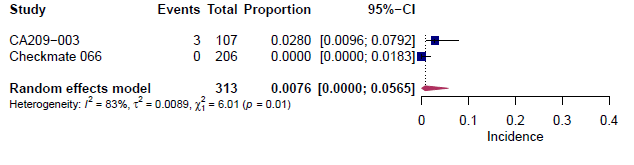 B: FDA approved dose analysisA: main analysis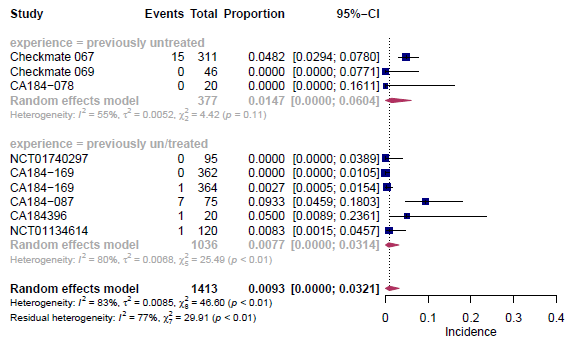 B: FDA approved dose analysis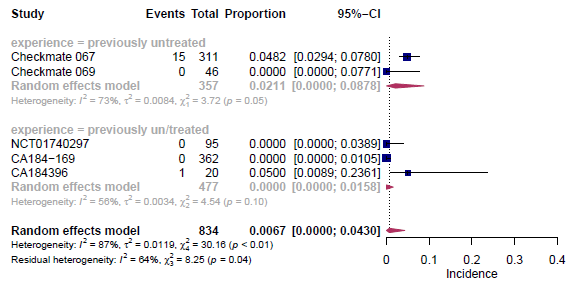 A: main analysis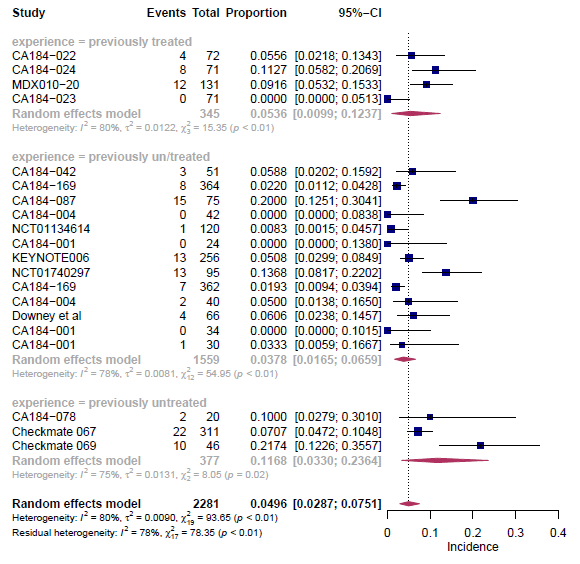 B: FDA approved dose analysis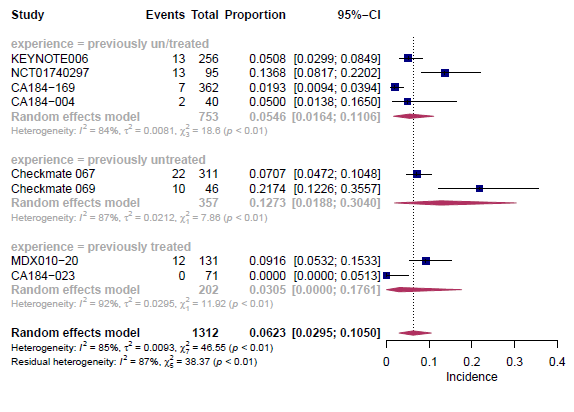 A: main analysis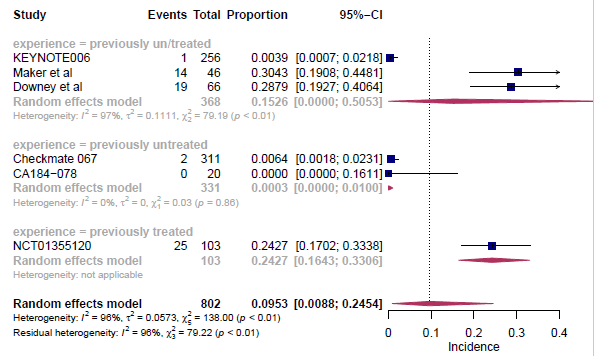 B: FDA approved dose analysis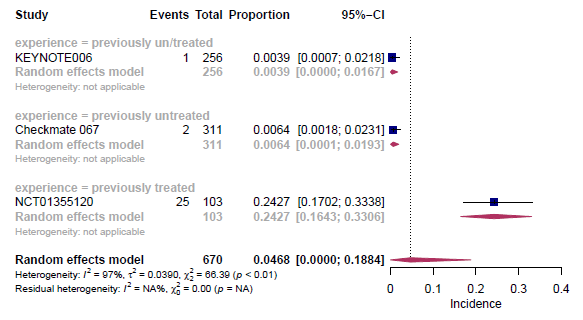 A: main analysis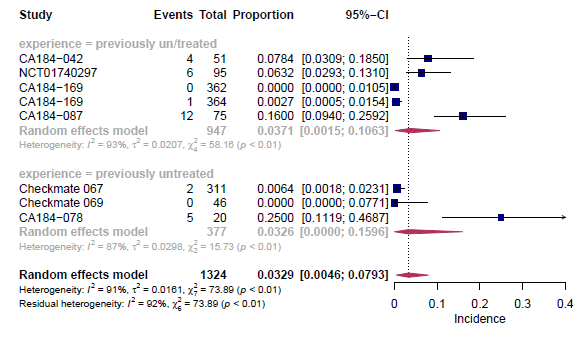 B: FDA approved dose analysis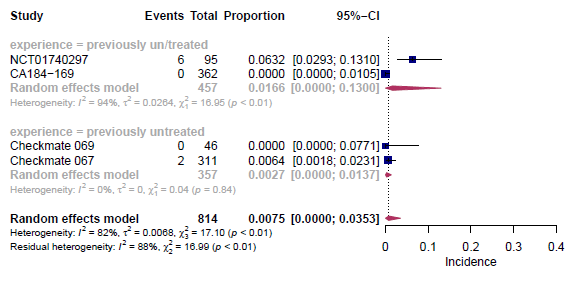 A: main analysis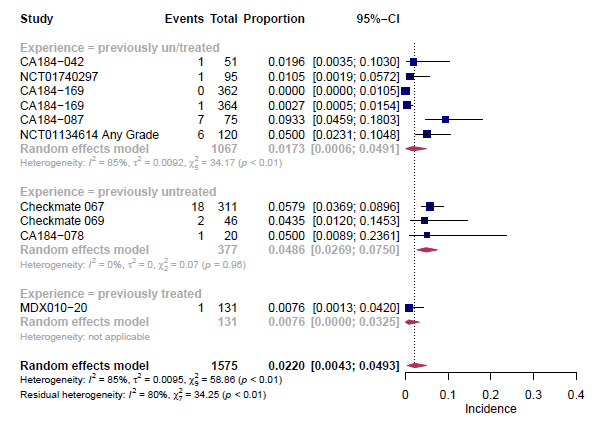 B: FDA approved dose analysis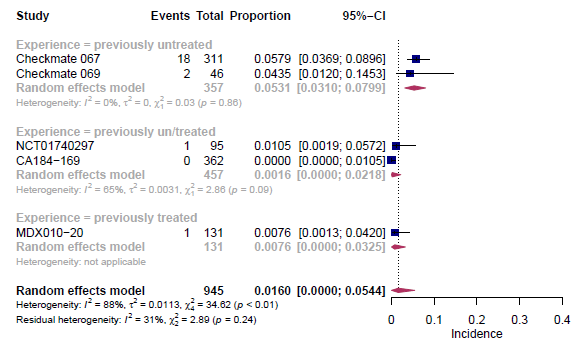 A: main analysis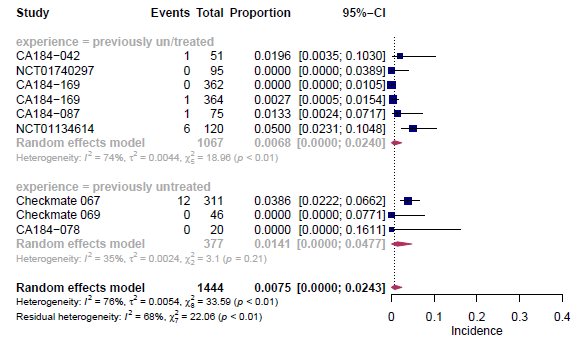 B: FDA approved dose analysis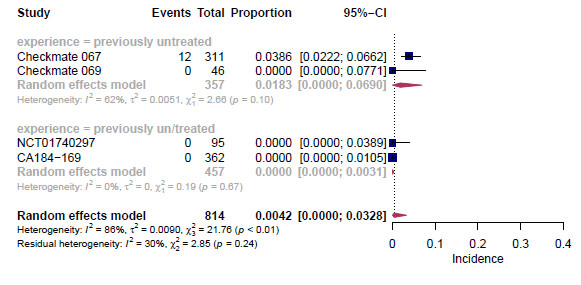 A: main analysis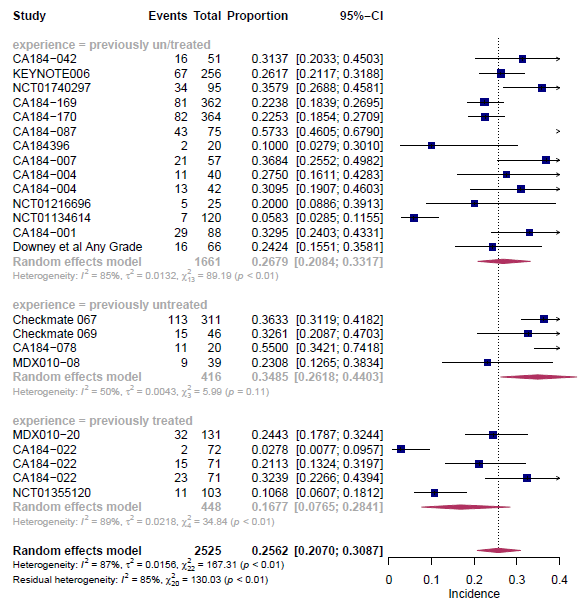 B: FDA approved dose analysis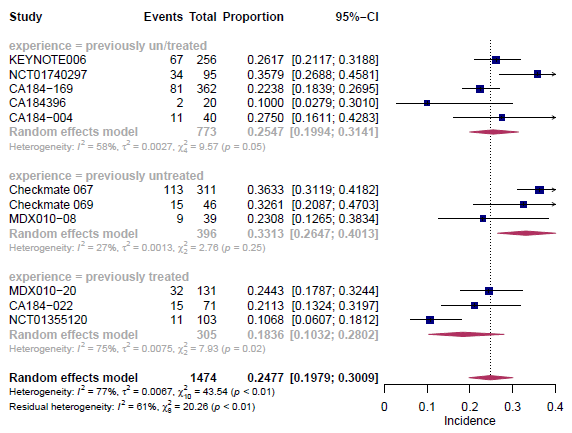 A: main analysis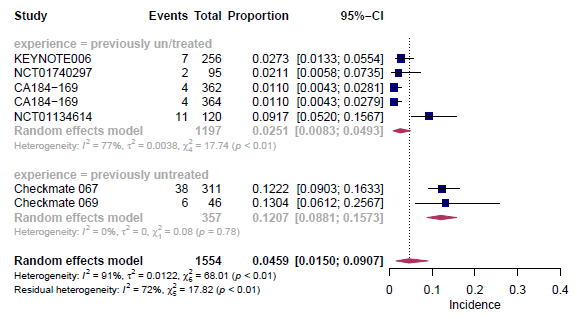 B: FDA approved dose analysis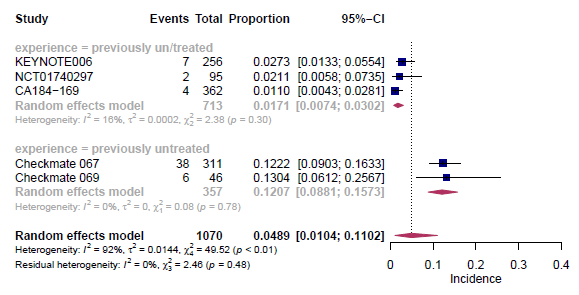 A: main analysis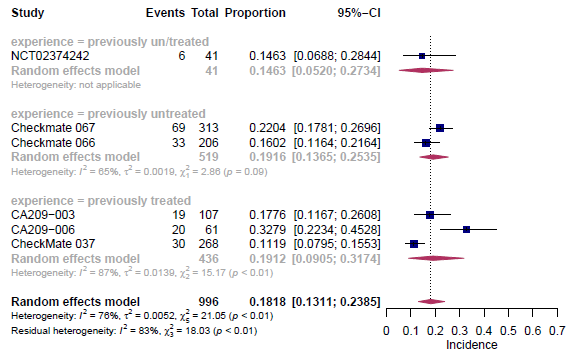 B: FDA approved dose analysis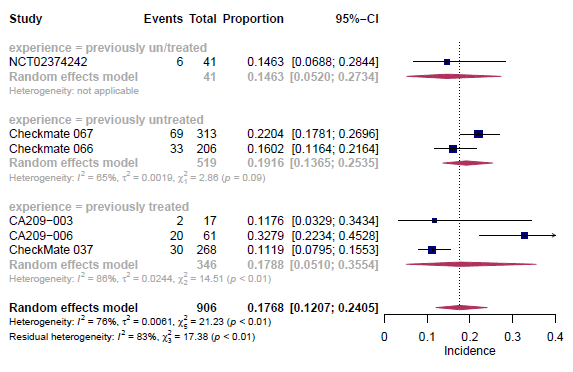 A: main analysis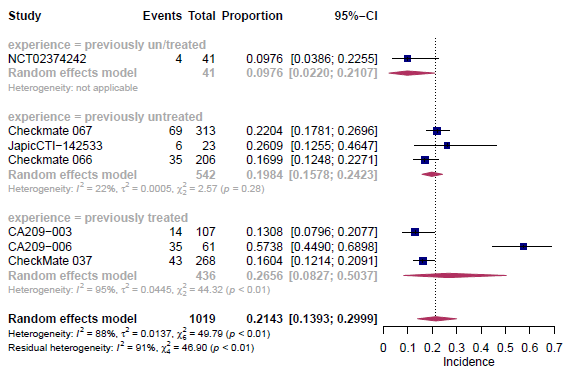 B: FDA approved dose analysis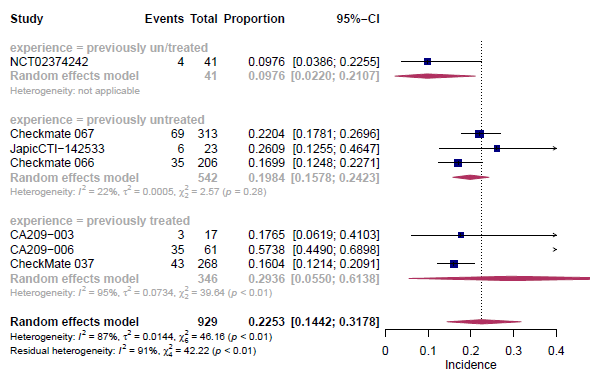 A: main analysis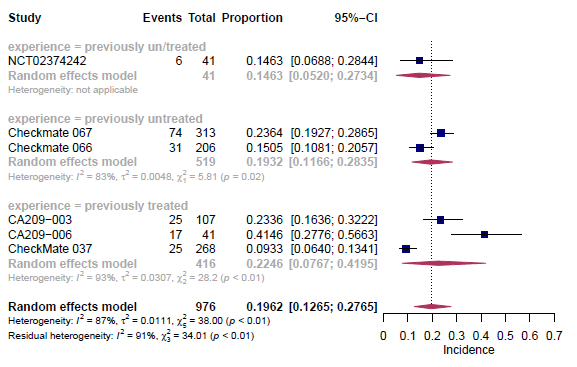 B: FDA approved dose analysis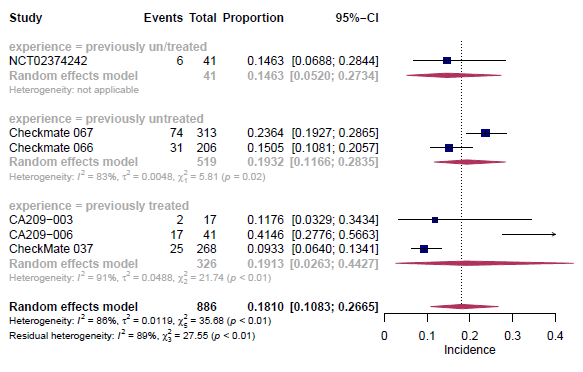 A: main analysis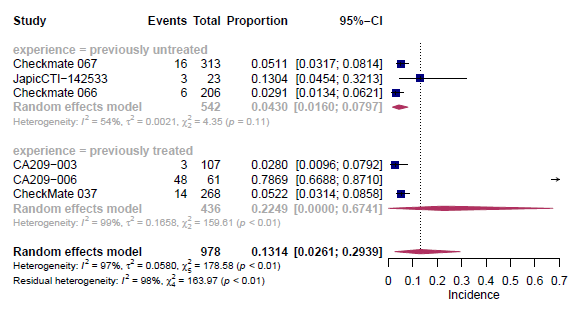 B: FDA approved dose analysis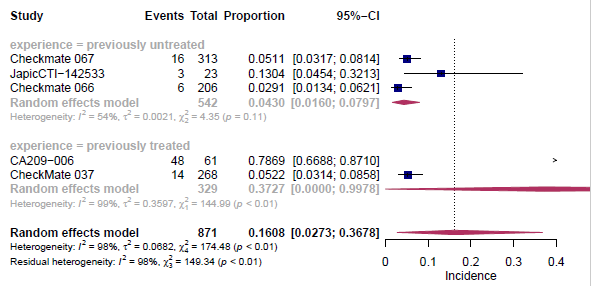 A: main analysis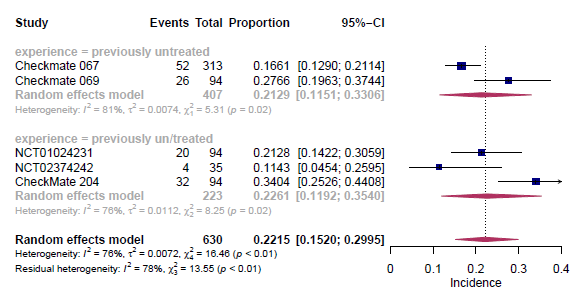 B: FDA approved dose analysis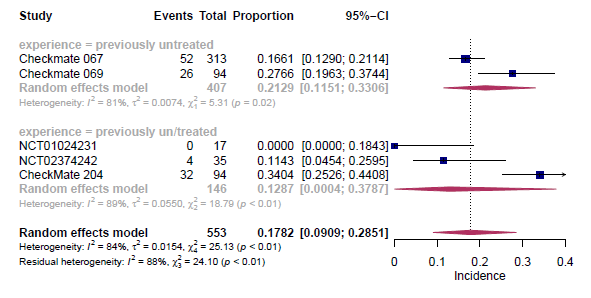 A: main analysis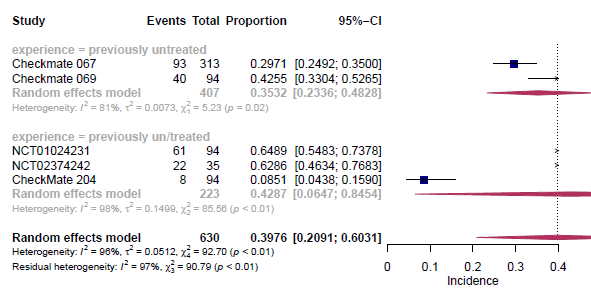 B: FDA approved dose analysis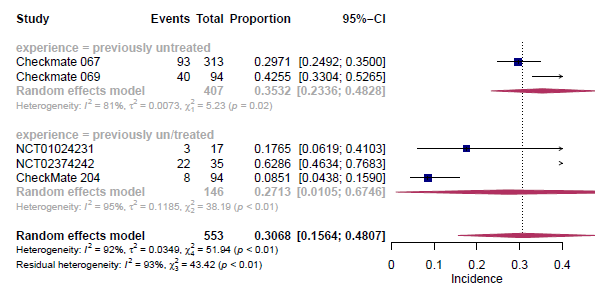 A: main analysis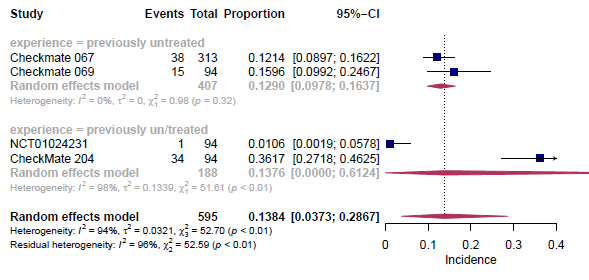 B: FDA approved dose analysis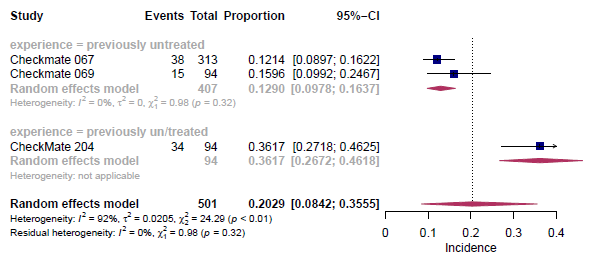 